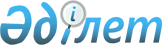 О внесении изменений в решение Бородулихинского районного маслихата от 30 декабря 2022 года № 26-5-VII "О бюджете Бородулихинского сельского округа Бородулихинского района на 2023-2025 годы"Решение Бородулихинского районного маслихата области Абай от 8 декабря 2023 года № 12-2-VIII.
      Бородулихинский районный маслихат РЕШИЛ:
      1. Внести в решение Бородулихинского районного маслихата "О бюджете Бородулихинского сельского округа Бородулихинского района на 2023-2025 годы" от 30 декабря 2022 года № 26-5-VII следующие изменения:
      пункт 1 изложить в новой редакции:
      "1. Утвердить бюджет Бородулихинского сельского округа на 2023 год согласно приложениям 1, 2, 3 соответственно, в том числе на 2023 год в следующих объемах:
      1) доходы – 206563,5 тысяч тенге, в том числе:
      налоговые поступления – 44907 тысяч тенге;
      неналоговые поступления – 0 тенге;
      поступления от продажи основного капитала – 1950 тысяч тенге;
      поступления трансфертов – 159706,5 тысяч тенге;
      2) затраты – 206563,6 тысяч тенге;
      3) чистое бюджетное кредитование – 0 тенге;
      4) сальдо по операциям с финансовыми активами – 0 тенге;
      5) дефицит (профицит) бюджета – -0,1 тысяч тенге;
      6) финансирование дефицита (использование профицита) бюджета –
      0,1 тысяч тенге, в том числе:
      используемые остатки бюджетных средств – 0,1 тысяч тенге.";
      пункт 3 изложить в новой редакции:
      "3. Предусмотреть в бюджете Бородулихинского сельского округа на 2023 год целевые текущие трансферты из районного бюджета в сумме 124160,5 тысяч тенге.";
      приложение 1 к указанному решению изложить в новой редакции согласно приложению к настоящему решению.
      2. Настоящее решение вводится в действие с 1 января 2023 года. Бюджет Бородулихинского сельского округа на 2023 год
					© 2012. РГП на ПХВ «Институт законодательства и правовой информации Республики Казахстан» Министерства юстиции Республики Казахстан
				
      Председатель районного маслихата 

С. Урашева
Приложение 1 к решению
Бородулихинского районного
маслихата
от 8 декабря 2023 года
№ 12-2-VIII
Категория
Категория
Категория
Категория
Сумма (тысяч тенге)
Класс
Класс
Класс
Сумма (тысяч тенге)
Подкласс
Подкласс
Сумма (тысяч тенге)
Наименование доходов
Сумма (тысяч тенге)
1.ДОХОДЫ
206563,5
1
Налоговые поступления
44907
01
Подоходный налог 
19345
2
Индивидуальный подоходный налог 
19345
04
Налоги на собственность 
25336
1
Налоги на имущество
716
3
Земельный налог
385
4
Налог на транспортные средства
23735
5
Единый земельный налог
500
05
Внутренние налоги на товары, работы и услуги
226
3
Сборы за ведение предпринимательской и профессиональной деятельности
226
2
Неналоговые поступления
0
3
Поступления от продажи основного капитала
1950
03
Продажа земли и нематериальных активов
1950
1
Продажа земли
1950
4
Поступления трансфертов
159706,5
02
Трансферты из вышестоящих органов государственного управления
159706,5
3
Трансферты из районного (города областного значения) бюджета 
159706,5
Функциональная группа
Функциональная группа
Функциональная группа
Функциональная группа
Функциональная группа
Сумма (тысяч тенге)
Функциональная подгруппа
Функциональная подгруппа
Функциональная подгруппа
Функциональная подгруппа
Сумма (тысяч тенге)
Администратор бюджетных программ
Администратор бюджетных программ
Администратор бюджетных программ
Сумма (тысяч тенге)
Программа
Программа
Сумма (тысяч тенге)
Наименование
Сумма (тысяч тенге)
II. ЗАТРАТЫ
206563,6
01
Государственные услуги общего характера
48507
1
Представительные, исполнительные и другие органы, выполняющие общие функции государственного управления
48507
124
Аппарат акима города районного значения, села, поселка, сельского округа
48507
001
Услуги по обеспечению деятельности акима города районного значения, села, поселка, сельского округа
48507
 07
Жилищно-коммунальное хозяйство
116587,5
3
Благоустройство населенных пунктов
116587,5
124
Аппарат акима города районного значения, села, поселка, сельского округа
116587,5
008
Освещение улиц в населенных пунктах
22695,5
009
Обеспечение санитарии населенных пунктов
7152
011
Благоустройство и озеленение населенных пунктов
86740
12
Транспорт и коммуникации
41469
1
Автомобильный транспорт
41469
124
Аппарат акима города районного значения, села, поселка, сельского округа
41469
013
Обеспечение функционирования автомобильных дорог в городах районного значения, селах, поселках, сельских округах
41469
15
Трансферты
0,1
01
Трансферты
0,1
124
Аппарат акима города районного значения, села, поселка, сельского округа
0,1
048
Возврат неиспользованных (недоиспользованных) целевых трансфертов
0,1
III.Чистое бюджетное кредитование
0
IV. Сальдо по операциям с финансовыми активами
0
V. Дефицит (профицит) бюджета
-0,1
VI. Финансирование дефицита (использование профицита) бюджета
0,1
8
Используемые остатки бюджетных средств
0,1
01
Остатки бюджетных средств
0,1
1
Свободные остатки бюджетных средств
0,1